TOVAČOVSKÁ RYBA – prodej živých rybBílsko u obchoduDne 19.6.2019 (středa)V době od 14:45 hodin do 15:15 hodinKapr I. třídy     86,-Kč/kgPstruh duhový  169,- Kč/kgJedná se o poslední jarní prodej v roce 2019.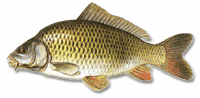 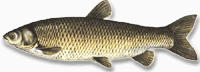 